                                                                                                                                                                                                                                                                                                                                                                                                                                                                                                                                                                                                                                                                                                                                                                                                                                                                                                                                                                                                                                                                                                                                                                                                                                                                                                                                                                                                                                                                                                                                                                                                                                                                                                                                                                                                                                                                                                                                                                                                                                                                                                                                                                                                                                                                                                                                                                                                                                                                                                                                                                                                                                                                                                                                                                                                                                                                                                                                                                                                                                                                                                                                                                                                                                                                                                                                                                                                                                                                                                                                                                                                                                                                                                                                                                                                                                                                                                                                                                                                                                                                                                                                                                                                                                                                                                                                                                                                                                                                                                                                                                                                                                                                                                                                                                                                                                                                                                                                                                                                                                                                                                                                                                                                                                                                                                                                                                                                                                                                                                                                                                                                                                                                                                                                                                                                                                                                                                                                                                                                                                                                                                                                                                                                                                                                                                                                                                                                                                                                                                                                                                                                                                                                                                                                                                                                                                                                                                                                                                                                                                                                                                                                                                                                                                                                                                                                                                                                                                                                                                                                                                                                                                                                                                                                                                                                                                                                                                                                                                                                                                                                                                                                                                                                                                                                                                                                                                                                                                                                                                                                                                                                                                                                                                                                                                                                                                                                                                                                                                                                                                                                                                                                                                                                                                                                                                                                                                                                                                                                                                                                                                                                                                                                                                                                                                                                                                                                                                                                                                                                                                                                                                                                                                                                                                                                                                                                                                                                                                                                                                                                                                                                                                                                                                                                                                                                                                                                                                                                                                                                                                                                                                                                                                                                                                                                                                                                                                                                                                                                                                                                                                                                                                                                                                                                                                                                                                                                                                                                                                                                                                                                                                                                                                                                                                                                                                                                                                                                                                                                                                                                                                                                                                                                                                                                                                                                                                                                                                                                                                                                                                                                                                                                                                                                                                                                                                         ERANGA 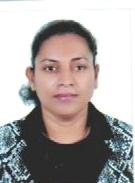 Eranga.379754@2freemail.com Professional Summary:Certified Pharmacy Technician knowledgeable about FDA drug safety guidelines, prescription interactions, and pharmacy law. Licensed Pharmacist with a track record of providing excellent customer service in a high-volume facility, serving many patients per day. Trainee Pharmacist with demonstrated versatility in adapting to ever-increasing complexity in the healthcare industry. Committed to providing quality pharmaceutical care as an essential link in disease management.Skills:Prescription drug labelingCommitted to quality assuranceMotivated self-starterAccurate pharmaceutical calculationsCustomer service skills with a focus on meeting the needs of the customer first.Extreme attention given to all details at work.Extensive knowledge in demonstrations and working of inhalers. Ability to act on own initiative and make quick, effective decisions when necessary.Highly innovative, flexible and resourceful individual with a solid background in scienceWork history:Inhaler instrument demonstrator (Feb 1998- Aug 1998)Hoechst Marion Roussel                                                                                                                                                                        Colombo, Sri LankaWorked as a trainee pharmacist in Sri Lanka for 6 months, in particular, I was a trainee medical representative, specializing in Inhaler Instrument Demonstration. I had to demonstrate the working of Dry Powder Inhalers (DPI) and Metered Dose Inhalers (MDI), which included baby inhalers, Cipla spacers, turbo-halers etc..However, I stopped abruptly after a short time working in the field due to family matters and now I am willing to update my knowledge and work with other experienced health care companies. Regularly stocked shelves, rotated stock and checked for expired medications.Completed new and updated patient profiles, including lists of patient medications.Pre-packed bulk medicines, filled bottles with prescribed medications and affixed correct labels.Reconstituted oral liquids.Prepared medications such as emulsions, liquids, powders and ointments.Worked closely with Pharmacy Care Representatives (PCRs) in providing excellent patient care.Hand counted control medications, measured liquids, and reconstituted antibiotics.Properly dispensed medications as prescribed by doctors.Provided specialized services to help patients manage conditions such as diabetes, asthma, smoking cessation.Checked prescriptions for appropriate dosage, drug interactions, allergies and contra-indications before dispensing medications.Helped achieve pharmacy business objectives by increasing sales and gross margins.Effectively prioritize tasks and organized workflow to increase efficiency.Assistant Teacher at Westminster School DubaiI worked with the Grade 3 students for 4 months .Teaching  at a charity center for the 4th Grade for 10 yearsEducation:High school diplomaDharmashoka college                                                                                                                                 Ambalangoda, Sri LankaCertification:Certificate of Efficiency as Pharmacist